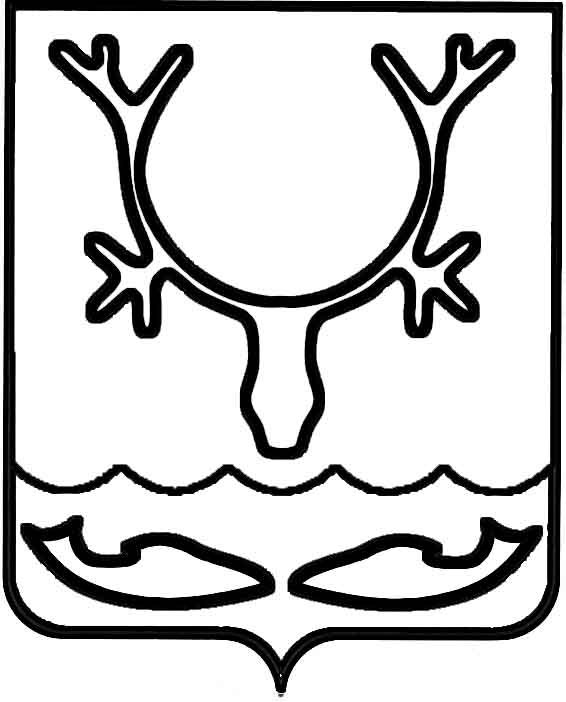 Администрация муниципального образования
"Городской округ "Город Нарьян-Мар"ПОСТАНОВЛЕНИЕО проведении открытого аукциона по продаже права на заключение договора аренды земельного участка, находящегося                                в собственности муниципального образования "Городской округ "Город Нарьян-Мар", предназначенного для передачи во владение          и (или) пользование субъектам малого                             и среднего предпринимательства, физическим лицам, применяющим специальный налоговый режим "Налог на профессиональный доход",                 и организациям, образующим инфраструктуру поддержки субъектов малого и среднего предпринимательстваВ соответствии со статьями 39.11, 39.12 Земельного кодекса Российской Федерации, Гражданским кодексом Российской Федерации, Уставом муниципального образования "Городской округ "Город Нарьян-Мар" Администрация муниципального образования "Городской округ "Город Нарьян-Мар"П О С Т А Н О В Л Я Е Т:Провести 22.12.2021 открытый аукцион по продаже права на заключение договора аренды земельного участка, находящегося в собственности муниципального образования "Городской округ "Город Нарьян-Мар", предназначенного для передачи во владение и (или) пользование субъектам малого и среднего предпринимательства, физическим лицам, применяющим специальный налоговый режим "Налог                                   на профессиональный доход", и организациям, образующим инфраструктуру поддержки субъектов малого и среднего предпринимательства, сроком на 5 лет.Земельный участок с кадастровым номером 83:00:050020:623, адрес (местоположение): Ненецкий автономный округ, г. Нарьян-Мар, пер. Малый Качгорт, д. 5, площадь – 1836 кв.м., категория земель – земли населенных пунктов, разрешенное использование – для производственной деятельности.Начальная цена предмета аукциона: 253 000 (двести пятьдесят три тысячи) рублей, без учета НДС (согласно отчету № 2049-21рс от 27.10.2021 об определении рыночной стоимости годового размера арендной платы за земельный участок                                 с кадастровым номером 83:00:050020:623, площадью 1836 кв.м.).Шаг аукциона в размере 3% от начальной цены на право заключения договора аренды земельного участка.Сумма задатка в размере 20% от начальной цены на право заключения договора аренды земельного участка.Опубликовать не позднее 19.11.2021 извещение о проведении открытого аукциона по продаже права на заключение договора аренды земельного участка, находящегося в собственности муниципального образования "Городской округ "Город Нарьян-Мар", предназначенного для передачи во владение и (или) пользование субъектам малого и среднего предпринимательства, физическим лицам, применяющим специальный налоговый режим "Налог на профессиональный доход", и организациям, образующим инфраструктуру поддержки субъектов малого и среднего предпринимательства, в официальном периодическом издании в порядке, установленном для официального опубликования (обнародования) муниципальных правовых актов уставом городского округа по месту нахождения земельных участков, разместить на сайте Администрации муниципального образования "Городской округ "Город Нарьян-Мар", а также на сайте www.torgi.gov.ru (Приложение 1).Утвердить состав комиссии по продаже права на заключение договора аренды земельного участка, находящегося в собственности муниципального образования "Городской округ "Город Нарьян-Мар", предназначенного для передачи во владение и (или) пользование субъектам малого и среднего предпринимательства, физическим лицам, применяющим специальный налоговый режим "Налог                                     на профессиональный доход", и организациям, образующим инфраструктуру поддержки субъектов малого и среднего предпринимательства (Приложение 2).Комиссии, указанной в пункте 3 настоящего постановления, обеспечить проведение открытого аукциона по продаже права на заключение договора аренды земельного участка, находящегося в собственности муниципального образования "Городской округ "Город Нарьян-Мар", предназначенного для передачи во владение                    и (или) пользование субъектам малого и среднего предпринимательства, физическим лицам, применяющим специальный налоговый режим "Налог на профессиональный доход", и организациям, образующим инфраструктуру поддержки субъектов малого                  и среднего предпринимательства.Настоящее постановление вступает в силу со дня его подписания.ИЗВЕЩЕНИЕо проведении открытого аукциона по продаже права на заключение договора аренды земельного участка, находящегося в собственности муниципального образования "Городской округ "Город Нарьян-Мар", предназначенного для передачи во владение и (или) пользование субъектам малого и среднего предпринимательства, физическим лицам, применяющим специальный налоговый режим "Налог на профессиональный доход", и организациям, образующим инфраструктуру поддержки субъектов малого     и среднего предпринимательстваОрганизатор аукциона: Администрация муниципального образования "Городской округ "Город Нарьян-Мар".Свидетельство о внесении записи в Единый государственный реестр юридических лиц о юридическом лице, зарегистрированном до 1 июля 2002 года, от 24 сентября 
2002 года серия 83 № 000009807, выдано Инспекцией Министерства Российской Федерации по налогам и сборам по Ненецкому автономному округу, Свидетельство 
о внесении записи в Единый государственный реестр юридических лиц от 13 января 2006 года серия 83 № 000017984, Свидетельство о внесении записи в Единый государственный реестр юридических лиц от 13 января 2006 года серия 83 
№ 000017985.ИНН 8301020090КПП 298301001ОГРН 1028301646779БИК 041117001 Адрес (место нахождения) постоянно действующего исполнительного органа юридического лица: 166000, Россия, Ненецкий автономный округ, г. Нарьян-Мар,                ул. Ленина, дом 12.Официальный сайт: goradm@adm-nmar.ruКонтактное лицо: Конухин Евгений Николаевич.Номер контактного телефона: (81853) 4-99-69.Аукцион проводится на основании: постановления Администрации муниципального образования "Городской округ "Город Нарьян-Мар" от 11.11.2021 № 1375 
"О проведении открытого аукциона по продаже права на заключение договора аренды земельного участка, находящегося в собственности муниципального образования "Городской округ "Город Нарьян-Мар", предназначенного для передачи во владение 
и (или) пользование субъектам малого и среднего предпринимательства, физическим лицам, применяющим специальный налоговый режим "Налог на профессиональный доход", и организациям, образующим инфраструктуру поддержки субъектов малого     и среднего предпринимательства.Аукцион состоится по адресу: 166000, Ненецкий АО, г. Нарьян-Мар, ул. Ленина, д. 12, 4 этаж (актовый зал).Дата проведения аукциона: 22.12.2021. Время проведения аукциона: 10.00 (МСК).Предмет аукциона:Предметом аукциона является земельный участок, имеющий следующие качественные характеристики: Технические условия подключения к сетям инженерной инфраструктуры:Существенные условия договора аренды:Срок аренды земельного участка: 5 лет (п. 8 ст. 39.8 Земельного кодекса Российской Федерации, ч. 4 п. 4.3. ст. 18 Федерального закона от 24.07.2007 
№ 209-ФЗ).По результатам аукциона на право заключения договора аренды земельного участка, находящегося в муниципальной собственности, определяется ежегодный размер арендной платы.Характеристика земельного участка:Категория земель;Разрешенное использование;-	Площадь земельного участка.Осмотр земельного участка на местности производится претендентами самостоятельно, для этого им предоставляются ориентиры расположения земельного участка, которые можно получить во время и месте приема заявок на аукцион.Порядок приема заявок на участие в аукционе.Дата и время начала приема заявок на участие в аукционе – 19.11.2021 с 10.00 (МСК).Дата и время окончания приема заявок на участие в аукционе – 20.12.2021               в 12.00 (МСК).Время и место приема заявок – с понедельника по пятницу в рабочие дни              с 10.00 до 12.00 и с 14.00 до 16.00 (МСК) по адресу: 166000, Ненецкий АО,                                    г. Нарьян-Мар, ул. Ленина, д. 12, электронная почта goradm@adm-nmar.ru. Для участия в торгах претендент представляет организатору торгов в указанный срок заявку в письменном, либо в электронном виде по форме, утверждаемой организатором торгов (Приложение № 1).Для подачи заявления в электронном виде заявитель распечатывает заявление 
по форме, утверждаемой организатором торгов (Приложение № 1), подписывает                         и осуществляет сканирование документа в цветном виде в формате PDF.                                             В электронном виде заявки на участие в торгах отправляются заявителем на адрес электронной почты Администрации муниципального образования "Городской округ "Город Нарьян-Мар": goradm@adm-nmar.ru.Задаток вносится единым платежом на счет: Управление финансов администрации МО "Городской округ "Город Нарьян-Мар" (Администрация города Нарьян-Мара, лицевой счет № 05843000380), ИНН 8301020090, КПП 298301001, Банк получателя: ОТДЕЛЕНИЕ АРХАНГЕЛЬСК БАНКА РОССИИ//УФК 
по Архангельской области и Ненецкому автономному округу г. Архангельск, 
БИК территориального органа Федерального казначейства 011117401, единый казначейский счет 40102810045370000087, казначейский счет 03232643118510008400, и должен поступить на счет не позднее 20.12.2021. В назначении платежа указать: "Денежные средства в качестве задатка для участия в аукционе (земельный участок 
с кадастровым номером ________________". Обращаем Ваше внимание на то, 
что для осуществления платежа коды КБК и ОКТМО не требуются!Предоставление документов, подтверждающих внесение задатка, признается заключением соглашения о задатке.Заявка с прилагаемыми к ней документами регистрируются организатором торгов в журнале приема заявок с присвоением каждой заявке номера и с указанием даты и времени подачи документов. При подаче заявки лицом предъявляется документ, удостоверяющий личность. В случае подачи заявки представителем претендента предъявляется доверенность.Заявки принимаются одновременно с полным пакетом документов, установленным настоящим извещением.Одно лицо имеет право подать только одну заявку на участие в аукционе.Заявка, поступившая по истечении срока ее приема, вместе с документами                      по описи, на которой делается отметка об отказе в принятии документов с указанием причины отказа, возвращается в день ее поступления претенденту или его уполномоченному представителю под расписку.Претендент имеет право отозвать принятую организатором торгов заявку 
до окончания срока приема заявок, уведомив об этом (в письменной форме) организатора торгов. Организатор торгов обязан возвратить внесенный задаток претенденту в течение 3 банковских дней со дня регистрации отзыва заявки в журнале приема заявок. В случае отзыва заявки претендентом позднее даты окончания приема заявок задаток возвращается в порядке, установленном для участников торгов.Перечень документов, прилагаемых к заявке:- заявка на участие в аукционе по установленной в извещении о проведении аукциона форме с указанием банковских реквизитов счета для возврата задатка;- копии документов, удостоверяющих личность заявителя;- документы, подтверждающие внесение задатка;- заявители декларируют свою принадлежность к субъектам малого и среднего предпринимательства путем представления в форме документа на бумажном носителе или в форме электронного документа сведений из единого реестра субъектов малого 
и среднего предпринимательства, ведение которого осуществляется в соответствии 
с указанным Федеральным законом, либо заявляют о своем соответствии условиям отнесения к субъектам малого и среднего предпринимательства в соответствии 
с частью 5 статьи 4 указанного Федерального закона.Определение участников аукционаАдрес: 166000, Ненецкий АО, г. Нарьян-Мар, ул. Ленина, д. 12, 
кабинет № 19.Дата: до 14 часов 00 минут 21.12.2021.В день определения участников торгов организатор торгов рассматривает заявки 
и документы претендентов, устанавливает факт поступления от претендентов задатков 
на основании выписки с соответствующего счета.По результатам рассмотрения документов организатор торгов принимает решение о признании претендентов участниками торгов или об отказе в допуске претендентов к участию в торгах, которое оформляется протоколом. Заявитель становится участником аукциона с момента подписания организатором аукциона протокола приема заявок.Претенденты не допускаются к участию в торгах по следующим основаниям:-	заявитель не является субъектом малого и среднего предпринимательства, физическим лицом, применяющим специальный налоговый режим "Налог 
на профессиональный доход", организацией, образующей инфраструктуру поддержки субъектов малого и среднего предпринимательства;-	непредставление необходимых для участия в аукционе документов 
или представление недостоверных сведений;-	непоступление задатка на дату рассмотрения заявок на участие в аукционе;-	подача заявки на участие в аукционе лицом, которое в соответствии                                    с Земельным кодексом и другими федеральными законами не имеет права быть участником конкретного аукциона, покупателем земельного участка или приобрести земельный участок в аренду;-	наличие сведений о заявителе, об учредителях (участниках), о членах коллегиальных исполнительных органов заявителя, лицах, исполняющих функции единоличного исполнительного органа заявителя, являющегося юридическим лицом, 
в предусмотренном настоящей статьей реестре недобросовестных участников аукциона.Организатор торгов обязан вернуть внесенный задаток претенденту, 
не допущенному к участию в торгах, в течение 3 банковских дней со дня оформления протокола о признании претендентов участниками торгов.Претенденты, признанные участниками торгов, и претенденты, не допущенные 
к участию в торгах, уведомляются о принятом решении не позднее следующего рабочего дня с даты оформления данного решения протоколом путем вручения им                 под расписку соответствующего уведомления либо направления такого уведомления по почте заказным письмом.Отказ претенденту в приеме заявки на участие в торгах лишает его права представить предложение.В случае, если на основании результатов рассмотрения заявок на участие                          в аукционе принято решение об отказе в допуске к участию в аукционе всех заявителей или о допуске к участию в аукционе и признании участником аукциона только одного заявителя, аукцион признается несостоявшимся.В случае, если аукцион признан несостоявшимся и только один заявитель признан участником аукциона, уполномоченный орган в течение десяти дней со дня подписания протокола рассмотрения заявок на участие в аукционе обязан направить заявителю три экземпляра подписанного проекта договора аренды земельного участка. При этом размер ежегодной арендной платы или размер первого арендного платежа 
по договору аренды земельного участка определяется в размере, равном начальной цене предмета аукциона.В случае, если по окончании срока подачи заявок на участие в аукционе подана только одна заявка на участие в аукционе или не подано ни одной заявки на участие 
в аукционе, аукцион признается несостоявшимся. Если единственная заявка на участие 
в аукционе и заявитель, подавший указанную заявку, соответствуют всем требованиям 
и указанным в извещении о проведении аукциона условиям аукциона, уполномоченный орган в течение десяти дней со дня рассмотрения указанной заявки обязан направить заявителю три экземпляра подписанного проекта договора аренды земельного участка. При этом размер ежегодной арендной платы или размер первого арендного платежа по договору аренды земельного участка определяется в размере, равном начальной цене предмета аукциона.Порядок проведения торгова) аукцион ведет аукционист;б) аукцион начинается с оглашения аукционистом наименования, основных характеристик и начальной цены земельного участка или начального размера арендной платы, "шага аукциона" и порядка проведения аукциона."Шаг аукциона" устанавливается в пределах трех процентов начальной цены предмета аукциона и не изменяется в течение всего аукциона;в) участникам аукциона выдаются пронумерованные билеты, которые они поднимают после оглашения аукционистом начальной цены или начального размера арендной платы и каждой очередной цены или размера арендной платы в случае, если готовы купить земельный участок или заключить договор аренды в соответствии с этой ценой или размером арендной платы;г) каждую последующую цену или размер арендной платы аукционист назначает путем увеличения текущей цены или размера арендной платы на "шаг аукциона". 
После объявления очередной цены или размера арендной платы аукционист называет номер билета участника аукциона, который первым поднял билет, и указывает на этого участника аукциона. Затем аукционист объявляет следующую цену или размер арендной платы в соответствии с "шагом аукциона";д) при отсутствии участников аукциона, готовых купить земельный участок 
или заключить договор аренды в соответствии с названной аукционистом ценой 
или размером арендной платы, аукционист повторяет эту цену или размер арендной платы 3 раза.Если после троекратного объявления очередной цены или размера арендной платы ни один из участников аукциона не поднял билет, аукцион завершается. Победителем аукциона признается тот участник аукциона, номер билета которого был назван аукционистом последним;е) по завершении аукциона аукционист объявляет о продаже земельного участка или права на заключение договора его аренды, называет цену проданного земельного участка или размер арендной платы и номер билета победителя аукциона.Оформление результатов торговМесто и срок оформления итогов аукциона – в день проведения аукциона 
по адресу: 166000, Ненецкий АО, г. Нарьян-Мар, ул. Ленина, д. 12, 2 этаж, 
кабинет 19.Результаты торгов оформляются протоколом, который подписывается организатором торгов, аукционистом и победителем торгов в день проведения торгов. Протокол о результатах торгов составляется в 2 экземплярах, один из которых передается победителю, а второй остается у организатора торгов.Протокол о результатах торгов является основанием для заключения                                    с победителем торгов договора аренды земельного участка (Форма договора в Приложении № 2).Договор подлежит заключению в срок не ранее чем через 10 дней со дня размещения информации о результатах аукциона на официальном сайте.Внесенный победителем торгов задаток засчитывается в счет арендной платы.Организатор торгов обязан в течение 3 банковских дней со дня подписания протокола о результатах торгов возвратить задаток участникам торгов, которые 
не выиграли их.Последствия уклонения победителя торгов, а также организатора торгов 
от подписания протокола, а также от заключения договора определяются                                        в соответствии с гражданским законодательством Российской Федерации.Информация о результатах торгов публикуется на сайте www.torgi.gov.ru.Приложение № 1к извещению о проведении открытого аукциона 
по продаже права на заключение договора аренды земельного участка, находящегося в собственности муниципального образования "Городской округ "Город Нарьян-Мар", предназначенного 
для передачи во владение и (или) пользование субъектам малого и среднего предпринимательства, физическим лицам, применяющим специальный налоговый режим "Налог на профессиональный доход", и организациям, образующим инфраструктуру поддержки субъектов малого 
и среднего предпринимательстваФорма заявки на участие 
в аукционе                                                                  Организатору аукциона:ЗАЯВКАна участие в аукционе"____" _______________ 202_ г.________________________________________________________________________(полное наименование юридического лица, подающего заявку, или фамилия, имя, отчество и паспортные данные физического лица, подающего заявку)в лице ____________________________________________________________,                                           (фамилия, имя, отчество, должность)действующего на основании __________________________________________,изучив извещение от ________________________________ о проведении торгов (указать дату публикации извещения в официальном периодическом печатном издании)по продаже права на заключение договора аренды земельного участка, ознакомление   с которым настоящим удостоверяется, перечислив задаток в размере _____________________ рублей, заявляет (заявляю) о своем намерении участвовать                          в объявленных торгах и выполнить все условия, которые предусмотрены в извещении. Ознакомившись с техническими условиями и иными документами по освоению земельного участка, а также с проектом договора аренды земельного участка, выражает (выражаю) свое согласие на данные условия и намерение участвовать в торгах                           по продаже права на заключение договора аренды на следующий объект:Земельный участок с кадастровым номером 83:00:_________________________.Обязуется (обязуюсь) в случае признания победителем торгов подписать в день проведения торгов протокол о результатах торгов, заключить договор аренды земельного участка по итогам торгов. Юридический адрес и почтовый адрес заявителя, контактный тел. ___________ __________________________________________________________________________Банковские реквизиты претендента, ИНН, платежные реквизиты гражданина, счёт                     в банке, на который перечисляется сумма возвращаемого задатка ____________________________________________________________________________________________________________________________________________________К заявке прилагаются документы на ____ листах.Приложение:Подпись заявителя (его полномочного представителя) _________________  (расшифровка подписи)Заявка принята Комиссией ____ час. ____ мин. ___________ 202_ г. за № ____/   ___________________________                                                                                                  дата проведения торговПриложение № 2к извещению о проведении открытого аукциона по продаже права на заключение договора аренды земельного участка, находящегося 
в собственности муниципального образования "Городской округ "Город Нарьян-Мар", предназначенного для передачи во владение 
и (или) пользование субъектам малого 
и среднего предпринимательства, физическим лицам, применяющим специальный налоговый режим "Налог на профессиональный доход", 
и организациям, образующим инфраструктуру поддержки субъектов малого и среднего предпринимательстваФорма договора купли-продажиДОГОВОР АРЕНДЫ ЗЕМЕЛЬНОГО УЧАСТКА№ __ от _______202_г. Нарьян-МарНа основании Протокола результата аукциона по продаже права на заключение договора аренды земельного участка с кадастровым номером 83:00: _____, находящегося в собственности муниципального образования "Городской округ "Город Нарьян-Мар", предназначенного для передачи во владение и (или) пользование субъектам малого и среднего предпринимательства, физическим лицам, применяющим специальный налоговый режим "Налог                                                        на профессиональный доход", и организациям, образующим инфраструктуру поддержки субъектов малого и среднего предпринимательства,  от _______202_                                      Администрация муниципального образования"Городской округ "Город Нарьян-Мар"(Свидетельство о внесении записи в Единый государственный реестр юридических лиц о юридическом лице, зарегистрированном до 1 июля 2002 года от 24 сентября 
2002 года серия 83 № 000009807, выдано Инспекцией Министерства Российской Федерации по налогам и сборам по Ненецкому автономному округу, Свидетельство 
о внесении записи в Единый государственный реестр юридических лиц от 13 января 2006 года серия 83 № 000017984, Свидетельство о внесении записи в Единый государственный реестр юридических лиц от 13 января 2006 года серия 83 
№ 000017985; ИНН 8301020090; КПП 298301001; ОГРН 1028301646779; Местонахождение и фактическое местонахождение: 166000, Ненецкий автономный округ, г. Нарьян-Мар, ул. Ленина, дом 12), в лице главы города Нарьян-Мара Белака Олега Онуфриевича, действующего                        на основании Устава муниципального образования "Городской округ "Город 
Нарьян-Мар", именуемая в дальнейшем "Арендодатель", с одной стороны, и__________________________________________________________________________в лице ___________________, действующего на основании _______________________,именуемое в дальнейшем "Арендатор", с другой стороны, и именуемые 
в дальнейшем "Стороны", заключили настоящий договор о нижеследующем:ПРЕДМЕТ ДОГОВОРААрендодатель передает, а Арендатор принимает во временное владение 
и пользование земельный участок общей площадью _______ кв.м. в границах, указанных в кадастровой выписки из ЕГРН о земельном участке с кадастровым номером, 83:00:__, категория земель: земли населенных пунктов, разрешенное использование:____ _____,Адрес (местоположение): ______________________________________________.Параметры разрешенного строительства:_________________________________.Основание заключения договора: Протокол результатов аукциона                         по продаже права на заключение договора аренды земельного участка с кадастровым номером 83:00: _____, находящегося в собственности муниципального образования "Городской округ "Город Нарьян-Мар", предназначенного для передачи во владение 
и (или) пользование субъектам малого и среднего предпринимательства, физическим лицам, применяющим специальный налоговый режим "Налог на профессиональный доход", и организациям, образующим инфраструктуру поддержки субъектов малого 
и среднего предпринимательства, от ____________202_.Срок действия договора аренды устанавливается с  _________ по _______.Договор подлежит государственной регистрации в Управлении Федеральной службы государственной регистрации, кадастра и картографии                               по Архангельской области и Ненецкому автономному округу. На земельный участок распространяются ограничения, предусмотренные статьей 56 Земельного кодекса Российской Федерации.Земельный участок частично расположен в границах охранной зоны линий связи (площадь покрытия – 124 кв.м.), санитарного разрыва газопровода низкого давления (площадь покрытия – 95 кв.м.), санитарно-защитной зоны гаражей индивидуального транспорта (площадь покрытия – 471 кв.м.). Земельный участок полностью расположен в границах 3-й, 4-й, 5-й, 6-й, 7-й подзон приаэродромной территории Аэродрома Нарьян-Мар (площадь покрытия – 1836 кв.м.), санитарно-защитной зоны производственной территории (площадь покрытия – 1836 кв.м.), зоны затопления (площадь покрытия – 1836 кв.м.)АРЕНДНАЯ ПЛАТААрендная плата за пользование земельным участком вносится Арендатором в порядке и на условиях, определенных настоящим договором.Размер ежегодной арендной платы, устанавливается согласно Протоколу результатов аукциона по продаже права на заключение договоров аренды земельных участков на территории Ненецкого автономного округа от ______________ 
и составляет ____________ (_______________) рублей ____ копеек в год.Сумма внесенного задатка зачисляется в счет арендных платежей.Арендная плата начисляется с __________ и вносится Арендатором ежеквартально равными частями (или пропорциональными – при неполном периоде)                       не позднее пятнадцатого числа второго месяца текущего квартала на счет Арендодателя: казначейский счет № 03100643000000012400 Управления федерального казначейства по Архангельской области и Ненецкому автономному округу (Администрация муниципального образования "Городской округ "Город Нарьян-Мар" лицевой счет 04843000380), ОТДЕЛЕНИЕ АРХАНГЕЛЬСК БАНКА РОССИИ//УФК по Архангельской области и Ненецкому автономному округу г. Архангельск, 
ИНН 8301020090, КПП 298301001, БИК территориального органа Федерального казначейства 011117401, ОКТМО 11851000, код дохода - 03211105024040000120                    (По договору аренды земельного участка № ____ от________ за ____квартал                              20 ____года).                                      Датой исполнения Арендатором обязательств по внесению арендной платы считается дата зачисления денежных средств на расчётный счет Арендодателя.Арендная плата ежегодно, но не ранее чем через год после подписания настоящего договора аренды, изменяется в одностороннем порядке Арендодателем 
на размер уровня инфляции, установленного в федеральном законе о федеральном бюджете на очередной финансовый год и плановый период, который применяется ежегодно по состоянию на начало очередного финансового года, начиная с года, следующего за годом, в котором подписан настоящий Договор. В случае изменения нормативных правовых актов Российской Федерации, Ненецкого автономного округа, регулирующих исчисление размера арендной платы, Арендодатель вправе изменить размер арендной платы в бесспорном и одностороннем порядке. Новый размер арендной платы устанавливается с даты, определённой данными нормативными актами. Размер арендной платы может изменяться не чаще одного раза в год.В случае изменения арендной платы Стороны принимают их к исполнению                            без дополнительного соглашения.ПРАВА И ОБЯЗАННОСТИ АРЕНДАТОРААрендатор имеет право:Использовать земельный участок в соответствии с условиями его предоставления.На возмещение убытков, причиненных по вине Арендодателя.Иные права, не урегулированные настоящим Договором, применяются 
и действуют в соответствии с законодательством Российской Федерации.Арендатор обязан:Использовать Участок в соответствии с целями и условиями его предоставления и надлежащим образом исполнять все условия настоящего Договора.Ежеквартально в полном объеме и в сроки, установленные договором, уплачивать причитающуюся Арендодателю арендную плату и представлять подтверждающие платежные документы об уплате арендной платы.Обеспечить полномочным представителям Арендодателя свободный доступ на Участок. Выполнять в соответствии с требованиями эксплуатационных служб условия эксплуатации городских подземных и наземных коммуникаций, 
сооружений, дорог и проездов и т.п., расположенных на Участке. При необходимости проведения на Участке городскими службами и организациями аварийно-ремонтных работ, иных подобных работ обеспечить им беспрепятственный доступ и возможность выполнения этих работ на Участке.Не допускать нанесения вреда здоровью граждан, окружающей природной среде, не нарушать права других землепользователей. Не осуществлять на Участке работы без разрешения соответствующих компетентных органов (архитектурно-градостроительных, пожарных, санитарных, природоохранных и других органов), для проведения которых требуется соответствующее разрешение.Письменно в десятидневный срок уведомить Арендодателя об изменении своего наименования, места нахождения (почтовый адрес) и места регистрации юридического лица, платежных и иных реквизитов. В случае неисполнения Арендатором этих условий извещение, направленное по указанному в Договоре адресу, является надлежащим уведомлением Арендодателем Арендатора 
о соответствующих изменениях.Исполнять иные обязанности, предусмотренные законодательными актами Российской Федерации, Ненецкого автономного округа и нормативными актами Администрации муниципального образования "Городской округ "Город Нарьян-Мар".После подписания данного Договора и/или дополнительных соглашений 
к нему Арендатор обязан в месячный срок обратиться с заявлением о государственной регистрации с выполнением всех условий по регистрации в Управлении Федеральной службы государственной регистрации, кадастра и картографии по Архангельской области и Ненецкому автономному округу.ПРАВА И ОБЯЗАННОСТИ АРЕНДОДАТЕЛЯАрендодатель имеет право:Осуществлять контроль за соблюдением Арендатором условий землепользования, законодательства Российской Федерации и условий договора;Требовать досрочного расторжения договора в случае нарушения Арендатором условий договора, а именно:невнесения арендной платы в течение двух кварталов подряд;использования Участка не по целевому назначению;неисполнения и/или ненадлежащего исполнения условий раздела 3 настоящего Договора;осуществления без согласия на то Арендодателя или без регистрации сделок, предусмотренных настоящим Договором, с правом аренды Участка, размещения 
без согласия Арендодателя недвижимого имущества иных лиц на Участке;расторгнуть настоящий Договор также и по иным основаниям, предусмотренным законодательными актами Российской Федерации.На возмещение убытков, причиненных Арендатором, в соответствии 
с действующим законодательством Российской Федерации.Иные права, не урегулированные настоящим Договором, применяются 
и действуют в соответствии с законодательством Российской Федерации.Арендодатель обязан:Выполнять в полном объеме все условия договора.Не вмешиваться в хозяйственную деятельность Арендатора, если она 
не наносит ущерба окружающей природной среде и не нарушает права и законные интересы других лиц. В десятидневный срок известить Арендатора об изменении своего наименования, места нахождения (почтовый адрес) и места регистрации, платежных 
и иных реквизитов. Уведомление может быть сделано Арендодателем и через средства массовой информации неопределенному кругу лиц, обязательное для Арендатора.ОТВЕТСТВЕННОСТЬ СТОРОНПри неуплате Арендатором арендной платы в установленные договором сроки с Арендатора взыскивается пеня. Процентная ставка пеней принимается равной 0,1 процента в день от суммы задолженности по арендной плате.При невозвращении земельного участка по окончании срока аренды Арендодатель вправе потребовать уплаты Арендатором неустойки в размере 
0,1 процентов в день от суммы годовой арендной платы за каждый день просрочки возврата земельного участка.За нарушение условий договора стороны несут ответственность 
в соответствии с действующим законодательством.Ответственность Сторон за нарушение обязательств по договору 
при действии обстоятельств непреодолимой силы регулируется гражданским законодательством Российской Федерации.РАСТОРЖЕНИЕ ДОГОВОРАНастоящий договор может быть расторгнут в порядке и по основаниям, предусмотренными действующим законодательством Российской Федерации.В случае систематического невнесения арендной платы Арендодатель вправе расторгнуть договор аренды в одностороннем порядке. Под систематическим невнесением арендной платы понимается невнесение арендной платы более двух раз подряд.Договор аренды подлежит расторжению по инициативе Арендодателя 
по основаниям, предусмотренным ст. 46 ЗК РФ.ПРОЧИЕ УСЛОВИЯСпоры, возникшие между сторонами по договору аренды, рассматриваются сторонами в соответствии с действующим законодательством. Настоящий договор составлен в трех экземплярах, из которых первый хранится у Арендатора, второй – у Арендодателя, третий – в Управлении Федеральной службы государственной регистрации, кадастра и картографии по Архангельской области и Ненецкому автономному округу. Правоотношения по настоящему договору как в целом, так и в частности между Арендодателем и Арендатором возникают с даты вступления в действие настоящего договора, если другое не вытекает из соглашения Сторон в части исполнения обязательств по договору, и прекращаются их исполнением, если иное не предусмотрено соглашением Сторон.До возврата земельных участков Арендодателю Арендатор обязан обеспечить проведение работ по рекультивации земель. Приемка работ 
по рекультивации земель осуществляется в соответствии с действующим законодательством и правовыми актами Ненецкого автономного округа. Приемка работ по рекультивации земель в период устойчивого снежного покрова 
не производится. После утверждения акта приемки работ по рекультивации земель Арендатор обращается к Арендодателю с заявлением о прекращении права аренды рекультивированного Участка. Арендодатель принимает решение о прекращении права аренды, на основании которого Стороны расторгают настоящий договор или вносят в него изменения. В случае досрочного расторжения Договора по соглашению Сторон право аренды прекращается не ранее, чем по истечении трех месяцев с даты уведомления Арендодателя о планируемом Арендатором возврате Участка.Внесение изменений в настоящий договор аренды земельного участка, 
в части изменения вида разрешенного использования такого земельного участка 
не допускается.РЕКВИЗИТЫ И ПОДПИСИ СТОРОНПРОДАВЕЦ:Администрация муниципального образования "Городской округ "Город 
Нарьян-Мар"(Свидетельство о внесении записи в Единый государственный реестр                    юридических лиц о юридическом лице, зарегистрированном до 1 июля 2002 года                  от 24 сентября 2002 года серия 83 № 000009807, выдано Инспекцией                       Министерства Российской Федерации по налогам и сборам по Ненецкому автономному округу, Свидетельство  о внесении записи в Единый государственный реестр юридических лиц от 13 января 2006 года серия 83 № 000017984,                 Свидетельство о внесении записи  в Единый государственный реестр юридических               лиц от 13 января 2006 года серия 83 № 000017985; ИНН 8301020090;                                            КПП 298301001; ОГРН 1028301646779; Местонахождение и фактическое местонахождение: 166000, Ненецкий автономный округ, г. Нарьян-Мар, ул. Ленина, дом 12).ПОКУПАТЕЛЬ:Приложения к Договору: Акт приема-передачи земельного участка;копия выписки из ЕГРН от _____.Приложениек договору от ______ № __аренды земельного участкаАкт приема-передачи земельного участкаг. Нарьян-МарНа основании договора аренды земельного участка от _________202_ № ___Администрация муниципального образования "Городской округ "Город                    Нарьян-Мар"(Свидетельство о внесении записи в Единый государственный реестр юридических лиц о юридическом лице, зарегистрированном до 1 июля 2002 года               
от 24 сентября 2002 года серия 83 № 000009807, выдано Инспекцией Министерства Российской Федерации по налогам и сборам по Ненецкому автономному округу, Свидетельство о внесении записи в Единый государственный реестр юридических лиц 
от 13 января 2006 года серия 83 № 000017984, Свидетельство о внесении записи                        в Единый государственный реестр юридических лиц от 13 января 2006 года серия 83 
№ 000017985; ИНН 8301020090; КПП 298301001; ОГРН 1028301646779; Местонахождение и фактическое местонахождение: 166000, Ненецкий автономный округ, г. Нарьян-Мар, ул. Ленина, дом 12) в лице главы города Нарьян-Мара Белака Олега Онуфриевича, действующего                                на основании Устава муниципального образования "Городской округ "Город 
Нарьян-Мар", именуемая в дальнейшем "Арендодатель", передает, и___________________________в лице ___________________, действующего на основании _____________________________________________________________, именуемое в дальнейшем "Арендатор", принимает земельный участокиз земель (категория земель): населенных пунктов, с кадастровым номером _______________________________,находящийся по адресу (имеющий адресные ориентиры):_________________________,общей площадью: _____________________________кв.м.в границах, указанных в кадастровой выписки из ЕГРН о земельном участке________,для использования в целях (разрешенное использование): ________________________.На земельный участок распространяются ограничения, предусмотренные статьей 56 Земельного кодекса Российской Федерации. Земельный участок частично расположен в границах охранной зоны линий связи (площадь покрытия – 124 кв.м.), санитарного разрыва газопровода низкого давления (площадь покрытия – 95 кв.м.), санитарно-защитной зоны гаражей индивидуального транспорта (площадь покрытия – 471 кв.м.). Земельный участок полностью расположен в границах 3-й, 4-й, 5-й, 6-й, 7-й подзон приаэродромной территории Аэродрома Нарьян-Мар (площадь покрытия – 1836 кв.м.), санитарно-защитной зоны производственной территории (площадь покрытия – 
1836 кв.м.), зоны затопления (площадь покрытия – 1836 кв.м.).В момент передачи земельный участок находится в состоянии, пригодном 
для использования в соответствии с целями и условиями его предоставления.Арендодатель и Арендатор взаимных претензий не имеют.Подписи сторонПриложение 2к постановлению Администрациимуниципального образования"Городской округ "Город Нарьян-Мар"от 11.11.2021 № 1375Состав комиссии по проведению открытого аукциона по продаже права 
на заключение договора аренды земельного участка, находящегося 
в собственности муниципального образования "Городской округ "Город Нарьян-Мар", предназначенного для передачи во владение и (или) пользование субъектам малого и среднего предпринимательства, физическим лицам, применяющим специальный налоговый режим "Налог на профессиональный доход", и организациям, образующим инфраструктуру поддержки субъектов малого и среднего предпринимательства11.11.2021№1375Глава города Нарьян-Мара О.О. БелакПриложение 1к постановлению Администрациимуниципального образования"Городской округ "Город Нарьян-Мар"от 11.11.2021 № 1375Кадастровый номер:83:00:050020:623Адрес (местоположение):Ненецкий автономный округ, г. Нарьян-Мар, пер. Малый Качгорт, д. 5Категория земель:Земли населенных пунктовРазрешенное использование:Для производственной деятельностиПлощадь:1836 кв.м.Границы земельного участка:Установлены в соответствии с действующим земельным законодательством Российской Федерации.Выписка из ЕГРН от 30.08.2021ПравообладательМуниципальное образование "Городской округ "Город Нарьян-Мар"Обременения:Не зарегистрированоОграничения использования:Предусмотренные ст. 56 Земельного кодекса Российской Федерации. Земельный участок частично расположен 
в границах охранной зоны линий связи (площадь покрытия – 124 кв.м.), санитарного разрыва газопровода низкого давления (площадь покрытия – 95 кв.м.), санитарно-защитной зоны гаражей индивидуального транспорта (площадь покрытия – 471 кв.м.). Земельный участок полностью расположен в границах 3-й, 4-й, 5-й, 6-й, 7-й подзон приаэродромной территории Аэродрома Нарьян-Мар (площадь покрытия – 1836 кв.м.), санитарно-защитной зоны производственной территории (площадь покрытия – 1836 кв.м.), зоны затопления (площадь покрытия – 1836 кв.м.)Теплоснабжение:Согласно техническим условиям Нарьян-Марского 
МУ ПОК и ТСВодоснабжение:Согласно техническим условиям Нарьян-Марского 
МУ ПОК и ТСГазоснабжение:ОтсутствуютКанализация:ОтсутствуютЭлектроснабжение:ОтсутствуютСтоимость платы за подключениеОтсутствуютПараметры строительства:Согласно градостроительному плану земельного участкаРФ-83-3-01-0-00-2021-0097Параметры строительства:Согласно градостроительному плану земельного участкаРФ-83-3-01-0-00-2021-0097Начальная цена предмета аукционаНачальная цена предмета аукциона: 253 000 (двести пятьдесят три тысячи) рублей, без учета НДС (согласно отчету № 2049-21рс от 27.10.2021 об определении рыночной стоимости годового размера арендной платы за земельный участок с кадастровым номером 83:00:050020:623, площадью 1836 кв.м.)"Шаг" аукциона3% от начальной цены предмета аукциона 7 590 (Семь тысяч пятьсот девяносто) рублей 00 копеекРазмер задатка20% от начальной цены предмета аукциона 50 600 (Пятьдесят тысяч шестьсот) рублей 00 копееклистовлистов1. Копия документа, удостоверяющего личность 1. Копия документа, удостоверяющего личность 1. Копия документа, удостоверяющего личность 1. Копия документа, удостоверяющего личность 2. Выписки по банковскому счету, подтверждающие списание средств 
по поручению клиента со счета (о внесении задатка)2. Выписки по банковскому счету, подтверждающие списание средств 
по поручению клиента со счета (о внесении задатка)2. Выписки по банковскому счету, подтверждающие списание средств 
по поручению клиента со счета (о внесении задатка)2. Выписки по банковскому счету, подтверждающие списание средств 
по поручению клиента со счета (о внесении задатка)3. Квитанции с отметкой учреждения банка о приеме средств (о внесении задатка)3. Квитанции с отметкой учреждения банка о приеме средств (о внесении задатка)3. Квитанции с отметкой учреждения банка о приеме средств (о внесении задатка)3. Квитанции с отметкой учреждения банка о приеме средств (о внесении задатка)4.Сведения из единого реестра субъектов малого и среднего предпринимательства4.Сведения из единого реестра субъектов малого и среднего предпринимательства4.Сведения из единого реестра субъектов малого и среднего предпринимательства4.Сведения из единого реестра субъектов малого и среднего предпринимательстваДополнительно:Дополнительно:Дополнительно:Дополнительно:Доверенность представителя №от             Арендодатель:                           Арендатор:/Белак О.О./ _________________/_____________/______________   (Ф.И.О.)                                     (подпись)                     (Ф.И.О.)                     (подпись)МП"         "                     202_ г.            "___" ___________ 202_ г.             Арендодатель:                           Арендатор:/Белак О.О./ _________________/___________/______________   (Ф.И.О.)                                     (подпись)                     (Ф.И.О.)                     (подпись)МПМП"      "                 202_ г.            "___" ___________ 202_ г.Конухин Евгений Николаевич– начальник управления муниципального имущества и земельных отношений Администрации муниципального образования "Городской округ "Город Нарьян-Мар", председатель комиссии;Лиханина Ирина Михайловна– начальник отдела управления муниципальным имуществом и регистрации прав собственности управления муниципального имущества                              и земельных отношений Администрации МО "Городской округ "Город Нарьян-Мар", заместитель председателя комиссии;Коробейникова Ирина Михайловна– ведущий инженер отдела по вопросам земельных отношений управления муниципального имущества 
и земельных отношений Администрации муниципального образования "Городской округ "Город Нарьян-Мар", секретарь комиссии.Члены комиссии:Бойкова Елена Алексеевна– начальник отдела бухгалтерского учета и отчетности Администрации муниципального образования "Городской округ "Город Нарьян-Мар";Могутова Анна Дмитриевна– начальник правового управления Администрации муниципального образования "Городской округ "Город Нарьян-Мар";Степукова Лариса Александровна– ведущий менеджер отдела по вопросам земельных отношений управления муниципального имущества 
и земельных отношений Администрации муниципального образования "Городской округ "Город Нарьян-Мар".